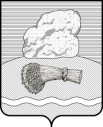 РОССИЙСКАЯ ФЕДЕРАЦИЯКалужская областьДуминичский районСельская Дума сельского поселения«ДЕРЕВНЯ ВЕРХНЕЕ ГУЛЬЦОВО» РЕШЕНИЕ «15» июня 2020 г.                                                                                                       №16                                                                            Об утверждении положения о видах поощрения муниципального служащего и порядке его примененияВ соответствии с Трудовым кодексом Российской Федерации, Федеральным законом от 06.10.2003 N 131-ФЗ «Об общих принципах организации местного самоуправления в Российской Федерации», Федеральным законом от 02.03.2007 N 25-ФЗ «О муниципальной службе в Российской Федерации», Уставом муниципального образования сельского поселения «Деревня Верхнее Гульцово» сельская Дума сельского поселения «Деревня Верхнее Гульцово»РЕШИЛА:1. Утвердить Положение о видах поощрения муниципального служащего и порядке его применения согласно приложению.2. Решение вступает в силу после его официального обнародования.3. Контроль за исполнением настоящего решения возложить на главу администрации сельского поселения «Деревня Верхнее Гульцово».Глава муниципального образования                                 А.Н.КорженковПриложение № 1к решению  сельской Думы сельского поселения «Деревня Верхнее Гульцово»от   15.06.2020г.     №16ПОЛОЖЕНИЕО ВИДАХ ПООЩРЕНИЯ МУНИЦИПАЛЬНОГО СЛУЖАЩЕГО И ПОРЯДКЕ ЕГОПРИМЕНЕНИЯ1. Общие положения1.1. Настоящее Положение разработано в соответствии с Трудовым кодексом Российской Федерации, Федеральным законом от 06.10.2003 N 131-ФЗ «Об общих принципах организации местного самоуправления в Российской Федерации», Федеральным законом от 02.03.2007 N 25-ФЗ «О муниципальной службе в Российской Федерации».1.2. Положение определяет виды поощрений, применяемых к муниципальным служащим, замещающим должности муниципальной службы в органах местного самоуправления муниципального образования, а также порядок их применения.1.3. Поощрение муниципальных служащих основано на принципах:законности;поощрения исключительно за личные заслуги и достижения;стимулирования эффективности и качества работы муниципальных служащих.1.4. Основанием для поощрения муниципальных служащих является:1) образцовое выполнение муниципальным служащим должностных полномочий;2) продолжительная и безупречная служба;3) выполнение заданий особой важности и сложности;4) другие достижения в работе.Образцовое выполнение должностных полномочий муниципальным служащим означает качественное и своевременное их исполнение, творческий подход и проявление инициативы, обеспечивающие эффективность в работе органов местного самоуправления.Безупречность службы определяется отсутствием дисциплинарных взысканий на дату принятия решения о поощрении.2. Виды и порядок поощрений муниципальных служащих2.1. Видами поощрения муниципального служащего являются:- объявление благодарности;- выдача премии;- награждение ценным подарком;- награждение благодарственным письмом;- награждение почетной грамотой.2.2.  Решение о применении поощрения муниципального служащего принимается руководителем органа местного самоуправления и оформляется распоряжением.2.3. Допускается одновременное применение к муниципальному служащему  нескольких видов поощрений. 3. Порядок применения поощрения к муниципальному служащему.3.1. Поощрение в виде объявления благодарности, в виде награждения благодарственным письмом, почетной грамотой и ценным подарком применяется к муниципальному служащему за успешное и добросовестное исполнение им должностных обязанностей, продолжительную и безупречную службу в органах местного самоуправления, личный вклад в подготовку и проведение различных мероприятий независимо от стажа муниципальной службы.Приобретение ценного подарка производится на сумму не более одного должностного оклада.3.2. Поощрение в виде выдачи премии в размере,  не превышающем два должностных оклада, применяется к муниципальному служащему за:- выполнение (участие в выполнении) заданий руководителя органа местного самоуправления, которое отличается срочностью, большим объемом;- своевременная и четкая организация деятельности муниципальных служащих  по выполнению   особо важных и сложных заданий;- качественное выполнение поручений,  не входящих в круг обязанностей муниципального служащего, но относящихся к реализации функций органа местного самоуправления;- достижение качественных результатов в деятельности по локализации на территории района чрезвычайных ситуаций и ликвидации их последствий;-  внедрение и использование новых форм и методов работы, способствующих повышению ее эффективности. 3.4. В случае,  если муниципальный служащий имеет право на поощрение в виде премии по нескольким основаниям, предусмотренным настоящей статьёй, премия выплачивается по одному из оснований.3.5. Поощрение в виде объявления благодарности, награждения благодарственным письмом, почетной грамотой и  ценным подарком осуществляется в торжественной обстановке руководителем органа местного самоуправления или уполномоченным им лицом.4.Заключительные положения4.1. Муниципальный служащий не может быть представлен к поощрению в течение срока действия дисциплинарного взыскания.4.2. Поощрение  в виде выдачи премии и награждения ценным подарком производится не чаще одного раза в год. 4.3. Финансирование расходов, связанных с выплатой премии, награждением благодарственным письмом, награждением почетной грамотой и ценным подарком производится за счет средств органов местного самоуправления в пределах утвержденных лимитов на соответствующий финансовый год.